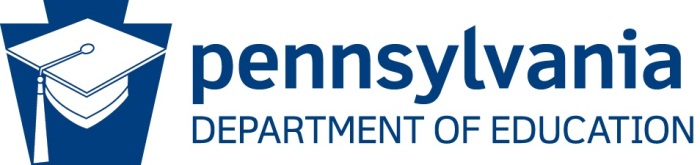 Complaint Form for Gifted EducationPlease feel free to make copies of this form, use additional paper, or call the Consult Line at 1-800-879-2301 or the Bureau of Special Education (BSE) at 717-783-6913 for additional copies.Are you filing this complaint on behalf of a specific child?	  Yes	  NoContact InformationPlease provide your contact information, relationship to child and signature.Name: Full Address: Home Phone: 	Work Phone: 	Mobile Phone: Best number to contact you: 	Best time during normal business hours to call: Email Address: Relationship to child or children:  Parent  Attorney  Advocate  Other, please explain: Child’s InformationChild’s Name: 	Date of Birth: Full Address: Is the child currently in school?	 Yes	  NoIf so, where is the child’s current program? 	School/School District: 
Complete only if the complaint is filed on behalf of a child or youth experiencing homelessness.Contact Person: Telephone Number: 
Complaint InformationOn or about what date did the violation(s) occur? 	Date: To clarify my allegations, I would like the Adviser to interview the following person(s):Please provide a statement about the violation or issue, which you believe has occurred.  Please include a description about the nature of the problem.Please list the facts that support your statement.To the best of your knowledge, please suggest a solution to this problem.You must send a copy of this complaint to the school district.  By signing below, you indicate to the Bureau of Special Education that you have provided a copy of the complaint to the school district.Signature	Date*NOTE: THIS MUST BE SIGNED FOR BSE TO INVESTIGATE.  BY TYPING YOUR NAME ABOVE, THIS WILL SERVE AS YOUR WRITTEN SIGNATURE.Please return form to:  /BSE, 333 Market Street, 7th Floor, Harrisburg, PA 17126-0333 or to Don Dolbin at ddolbin@pa.gov.NameOccupation/TitlePhone Number/E-Mail Address